Publicado en España el 25/01/2022 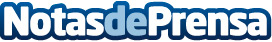 Consejos para prevenir y eliminar piojos y liendres según Pin Pan Pun ¡Fuera!Pin Pan Pun ¡Fuera! es una de las empresas líderes en la Costa del Sol en la eliminación de piojos en Málaga gracias a un método revolucionario sin dolor, sin olor y lo más importante, sin el uso de productos químicosDatos de contacto:Rubén Santaella (RubénSantaealla.es)Diseño y posicionamiento de páginas web615 33 69 60Nota de prensa publicada en: https://www.notasdeprensa.es/consejos-para-prevenir-y-eliminar-piojos-y Categorias: Sociedad Andalucia Infantil Medicina alternativa Ocio para niños http://www.notasdeprensa.es